			ส่วนการใช้น้ำชลประทาน  สำนักบริหารจัดการน้ำและอุทกวิทยา โทร. 0 2669 4229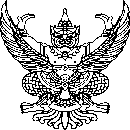 	สบอ06/             /2559		สิงหาคม  2559		ขอแจ้งจุดสำรวจผลผลิตข้าวนาปี  พ.ศ. 2559/60   พร้อมพิกัดเรียน   ผส.ชป.13	ส่วนการใช้น้ำชลประทาน สำนักบริหารจัดการน้ำและอุทกวิทยา ขอส่งจำนวนและพิกัด           จุดศูนย์กลางจุดสำรวจผลผลิตข้าวนาปี ปี 2559/60 ของโครงการต่าง ๆ ใน สชป.13 เพื่อให้พนักงานสำรวจผลผลิตข้าวคำนวณจุดในแผนที่ทหาร มาตราส่วน ๑: ๕๐,๐๐๐  ชุด L ๗๐๑๗  และออกตั้งแปลงสำรวจผลผลิตเช่นเดียวกับปีก่อน ๆได้แนบจำนวนและพิกัดฯ ของโครงการต่าง ๆ มาพร้อมนี้คือ		1. โครงการส่งน้ำและบำรุงรักษากำแพงแสน		2. โครงการส่งน้ำและบำรุงรักษานครปฐม		3. โครงการส่งน้ำและบำรุงรักษานครชุม		4. โครงการส่งน้ำและบำรุงรักษาราชบุรีฝั่งซ้าย	5. โครงการส่งน้ำและบำรุงรักษาราชบุรีขวา	6. โครงการส่งน้ำและบำรุงรักษาท่ามะกา	7. โครงการส่งน้ำและบำรุงรักษาพนมทวน	8. โครงการส่งน้ำและบำรุงรักษาสองพี่น้อง	9. โครงการส่งน้ำและบำรุงรักษาบางเลน	10. โครงการส่งน้ำและบำรุงรักษาดำเนินสะดวก	11. โครงการชลประทานกาญจนบุรีถ้าหากมีโครงการใดที่สร้างเสร็จแล้ว แต่ยังไม่มีการสำรวจเนื้อที่และผลผลิต (นอกเหนือจากโครงการที่แจ้งมานี้)  กรุณาแจ้งให้ทราบ	จึงเรียนมาเพื่อโปรดพิจารณาสั่งดำเนินการไปยังโครงการดังกล่าว					    ลงชื่อ      ศุภชัย  แก้วลำใย		(นายศุภชัย  แก้วลำใย)									ผชน.บอ.			ส่วนการใช้น้ำชลประทาน  สำนักบริหารจัดการน้ำและอุทกวิทยา โทร. 0 2669 4229	สบอ06/             /2559		สิงหาคม  2559		ขอแจ้งจุดสำรวจผลผลิตข้าวนาปี  พ.ศ. 2559/60   พร้อมพิกัดเรียน   ผคบ.กำแพงแสน	ส่วนการใช้น้ำชลประทาน  ขอส่งรายงานจำนวนจุดสำรวจผลผลิตข้าวนาปี ปี 2559/60ของโครงการส่งน้ำและบำรุงรักษากำแพงแสน  จำนวน 16 จุด  โดยแจ้งพิกัดของจุดศูนย์กลางจุดสำรวจในแผนที่ทหาร  มาตราส่วน ๑: ๕๐,๐๐๐ ชุด L๗๐๑๗ ดังนี้คือ	ประเภทที่	ตัวอย่างที่	-	(Segment No.)		พิกัดที่			1		1	-	(1001)			84754575					2	-	(1002)			78854460			2		3	-	(2003)			86454475					4	-	(2004)			94104235					5	-	(2005)			98704320                                                    6	-	(2006)			01604380					7	-	(2007)			04654470					8	-	(2008)			13954500					9	-	(2009)			22004575					10	-	(2010)			27304300					11	-	(2011)			20004135					12	-	(2012)			14554075					13	-	(2013)			09404000					14	-	(2014)			13003780					15	-	(2015)			21303750					16	-	(2016)			25453450ปีนี้ขอให้ใช้สีเขียวเป็นสัญลักษณ์		จึงเรียนมาเพื่อโปรดพิจารณาดำเนินการ					    ลงชื่อ      ศุภชัย  แก้วลำใย		(นายศุภชัย  แก้วลำใย)									ผชน.บอ.			ส่วนการใช้น้ำชลประทาน  สำนักบริหารจัดการน้ำและอุทกวิทยา โทร. 0 2669 4229	สบอ06/             /2559		สิงหาคม  2559		ขอแจ้งจุดสำรวจผลผลิตข้าวนาปี  พ.ศ. 2559/60   พร้อมพิกัดเรียน  ผคบ.นครปฐม	ส่วนการใช้น้ำชลประทาน  ขอส่งรายงานจำนวนจุดสำรวจผลผลิตข้าวนาปี ปี 2559/60ของโครงการส่งน้ำและบำรุงรักษานครปฐม จำนวน 17 จุด โดยแจ้งพิกัดของจุดศูนย์กลางจุดสำรวจในแผนที่ทหาร  มาตราส่วน ๑: ๕๐,๐๐๐ ชุด L๗๐๑๗ ดังนี้คือ	ประเภทที่	ตัวอย่างที่	-	(Segment No.)		พิกัดที่			2		1	-	(2001)			88854075					2	-	(2002)			88604020					3	-	(2003)			90603830					4	-	(2004)			92903720					5	-	(2005)			94853665					6	-	(2006)			97203570					7	-	(2007)			95653490					8	-	(2008)			00253455					9	-	(2009)			96653140					10	-	(2010)			01103070					11	-	(2011)			03152910					12	-	(2012)			12503375					13	-	(2013)			08303260					14	-	(2014)			16003100					15	-	(2015)			25253050					16	-	(2016)			29552890					17	-	(2017)			16502570ปีนี้ขอให้ใช้สีเขียวเป็นสัญลักษณ์	จึงเรียนมาเพื่อโปรดพิจารณาดำเนินการ					    ลงชื่อ      ศุภชัย  แก้วลำใย		(นายศุภชัย  แก้วลำใย)									ผชน.บอ.		ส่วนการใช้น้ำชลประทาน  สำนักบริหารจัดการน้ำและอุทกวิทยา โทร. 0 2669 4229	สบอ06/             /2559		สิงหาคม  2559		ขอแจ้งจุดสำรวจผลผลิตข้าวนาปี  พ.ศ. 2559/60   พร้อมพิกัดเรียน  ผคบ.ราชบุรีฝั่งซ้าย	ส่วนการใช้น้ำชลประทาน  ขอส่งรายงานจำนวนจุดสำรวจผลผลิตข้าวนาปี ปี 2559/60 ของโครงการส่งน้ำและบำรุงรักษาราชบุรีฝั่งซ้าย  จำนวน 5 จุด   โดยแจ้งพิกัดของจุดศูนย์กลางจุดสำรวจในแผนที่ทหาร  มาตราส่วน ๑: ๕๐,๐๐๐ ชุด L๗๐๑๗ ดังนี้คือ	ประเภทที่	ตัวอย่างที่	-	Segment No.)		พิกัดที่				2		1	-	(2001)			94601940						2	-	(2002)			98651575					3	-	(2003)			96201375					4	-	(2004)			00351065					5	-	(2005)			93150750ปีนี้ขอให้ใช้สีเขียวเป็นสัญลักษณ์	จึงเรียนมาเพื่อโปรดพิจารณาดำเนินการ					    ลงชื่อ      ศุภชัย  แก้วลำใย		(นายศุภชัย  แก้วลำใย)									ผชน.บอ.	ส่วนการใช้น้ำชลประทาน  สำนักบริหารจัดการน้ำและอุทกวิทยา โทร. 0 2669 4229	สบอ06/             /2559		สิงหาคม  2559		ขอแจ้งจุดสำรวจผลผลิตข้าวนาปี  พ.ศ. 2559/60   พร้อมพิกัดเรียน  ผคบ.ราชบุรีฝั่งขวา	ส่วนการใช้น้ำชลประทาน  ขอส่งรายงานจำนวนจุดสำรวจผลผลิตข้าวนาปี ปี 2559/60 ของโครงการส่งน้ำและบำรุงรักษาราชบุรีฝั่งขวา  จำนวน 10 จุด   โดยแจ้งพิกัดของจุดศูนย์กลางจุดสำรวจในแผนที่ทหาร  มาตราส่วน ๑: ๕๐,๐๐๐ ชุด L๗๐๑๗ ดังนี้คือ	ประเภทที่	ตัวอย่างที่	-	(Segment No.)		พิกัดที่			1		1	-	(1001)			89408880						2	-	(1002)			87608040					3	-	(1003)			93608950					4	-	(3004)			92305950			3		5	-	(3005)			94405550					6	-	(3006)			89508340					7	-	(3007)			91707330					8	-	(4008)			91505100					9	-	(4009)			92806050			4		10	-	(4010)			96207880ปีนี้ขอให้ใช้สีเขียวเป็นสัญลักษณ์	จึงเรียนมาเพื่อโปรดพิจารณาดำเนินการ					    ลงชื่อ      ศุภชัย  แก้วลำใย		(นายศุภชัย  แก้วลำใย)									ผชน.บอ.	ส่วนการใช้น้ำชลประทาน  สำนักบริหารจัดการน้ำและอุทกวิทยา โทร. 0 2669 4229	สบอ06/             /2559		สิงหาคม  2559		ขอแจ้งจุดสำรวจผลผลิตข้าวนาปี  พ.ศ. 2559/60   พร้อมพิกัดเรียน   ผคบ.ท่ามะกา	ส่วนการใช้น้ำชลประทาน  ขอส่งรายงานจำนวนจุดสำรวจผลผลิตข้าวนาปี ปี 2559/60ของโครงการส่งน้ำและบำรุงรักษาท่ามะกา  จำนวน 30 จุด   โดยแจ้งพิกัดของจุดศูนย์กลางจุดสำรวจในแผนที่ทหาร  มาตราส่วน ๑ : ๕๐,๐๐๐ ชุด L ๗๐๑๗ ดังนี้คือ	ประเภทที่	ตัวอย่างที่	-	(Segment No.)		พิกัดที่			1		1	-	(1001)			64654300					2	-	(1002)			68503900					3	-	(1003)			76203645					4	-	(1004)			81003475					5	-	(1005)			80003170					6	-	(1006)			89303055					7	-	(1007)			81702730					8	-	(1008)			89402680					9	-	(1009)			84302460					10	-	(1010)			77702260					11	-	(1011)			87602200					12	-	(1012)			82302040					13	-	(1013)			89751970					14	-	(1014)			85001720					15	-	(1015)			87501455					16	-	(1016)			86401220					17	-	(1017)			82800960					18	-	(1018)			85250775					19	-	(1019)			80750570					20	-	(1020)			83650315					21	-	(2021)			66754225					22	-	(2022)			91002700					23	-	(2023)			84302075					24	-	(2024)			79151690					25	-	(2025)			80250575ประเภทที่ ...	ประเภทที่	ตัวอย่างที่	-     (Segment No.)	พิกัดที่			1		26	-     (2026)		87600140					27	-     (2027)		81350035					28	-     (2028)		86759915					                     29	-     (2029)		84409575					30	-     (2030)		81709520	ปีนี้ขอให้ใช้สีเขียวเป็นสัญลักษณ์	จึงเรียนมาเพื่อโปรดพิจารณาดำเนินการ					    ลงชื่อ      ศุภชัย  แก้วลำใย		(นายศุภชัย  แก้วลำใย)									ผชน.บอ.			ส่วนการใช้น้ำชลประทาน  สำนักบริหารจัดการน้ำและอุทกวิทยา โทร. 0 2669 4229	สบอ06/             /2559		สิงหาคม  2559		ขอแจ้งจุดสำรวจผลผลิตข้าวนาปี  พ.ศ. 2559/60   พร้อมพิกัดเรียน  ผคบ.พนมทวน	ส่วนการใช้น้ำชลประทาน  ขอส่งรายงานจำนวนจุดสำรวจผลผลิตข้าวนาปี ปี 2559/60  ของโครงการส่งน้ำและบำรุงรักษาพนมทวน  จำนวน 12 จุด   โดยแจ้งพิกัดของจุดศูนย์กลางจุดสำรวจในแผนที่ทหาร  มาตราส่วน ๑ : ๕๐,๐๐๐ ชุด L ๗๐๑๗ ดังนี้คือ	ประเภทที่	ตัวอย่างที่	-	(Segment No.)		พิกัดที่			1		1	-	(1001)			74856045						2	-	(1002)			71805635					3	-	(1003)			79756575					4	-	(1004)			82307150					5	-	(1005)			84257875					6	-	(1006)			82559620						7	-	(1007)			82108130					8	-	(1008)			82306320					9	-	(1009)			79255950					10	-	(1010)			78705530						11	-	(1011)			76005265					12	-	(1012)			72004630ปีนี้ขอให้ใช้สีเขียวเป็นสัญลักษณ์	จึงเรียนมาเพื่อโปรดพิจารณาดำเนินการ					    ลงชื่อ      ศุภชัย  แก้วลำใย		(นายศุภชัย  แก้วลำใย)			 						ผชน.บอ.			ส่วนการใช้น้ำชลประทาน  สำนักบริหารจัดการน้ำและอุทกวิทยา โทร. 0 2669 4229	สบอ06/             /2559		สิงหาคม  2559		ขอแจ้งจุดสำรวจผลผลิตข้าวนาปี  พ.ศ. 2559/60   พร้อมพิกัดเรียน  ผคบ.สองพี่น้อง	ส่วนการใช้น้ำชลประทาน  ขอส่งรายงานจำนวนจุดสำรวจผลผลิตข้าวนาปี ปี 2559/60  ของโครงการส่งน้ำและบำรุงรักษาสองพี่น้องจำนวน 10 จุด   โดยแจ้งพิกัดของจุดศูนย์กลางจุดสำรวจในแผนที่ทหาร  มาตราส่วน ๑ : ๕๐,๐๐๐ ชุด L ๗๐๑๗ ดังนี้คือ	ประเภทที่	ตัวอย่างที่	-	(Segment No.)		พิกัดที่			1		1	-	(1001)			98808850						2	-	(1002)			00408580					3	-	(1003)			05808405					4	-	(1004)			98558100					5	-	(1005)			02559880					6	-	(1006)			06707730						7	-	(1007)			03757120					8	-	(1008)			91758270					9	-	(1009)			04656860					10	-	(1010)			01856725ปีนี้ขอให้ใช้สีเขียวเป็นสัญลักษณ์	จึงเรียนมาเพื่อโปรดพิจารณาดำเนินการ					    ลงชื่อ      ศุภชัย  แก้วลำใย		(นายศุภชัย  แก้วลำใย)									ผชน.บอ.			ส่วนการใช้น้ำชลประทาน  สำนักบริหารจัดการน้ำและอุทกวิทยา โทร. 0 2669 4229	สบอ06/             /2559		สิงหาคม  2559		ขอแจ้งจุดสำรวจผลผลิตข้าวนาปี  พ.ศ. 2559/60   พร้อมพิกัดเรียน  ผคบ.นครชุม	ส่วนการใช้น้ำชลประทาน  ขอส่งรายงานจำนวนจุดสำรวจผลผลิตข้าวนาปี ปี 2559/60ของโครงการส่งน้ำและบำรุงรักษานครชุม  จำนวน 15 จุด   โดยแจ้งพิกัดของจุดศูนย์กลางจุดสำรวจในแผนที่ทหาร  มาตราส่วน ๑ : ๕๐,๐๐๐ ชุด L ๗๐๑๗ ดังนี้คือ	ประเภทที่	ตัวอย่างที่	-	(Segment No.)		พิกัดที่			2		1	-	(2001)			92003330					2	-	(2002)			93103200					3	-	(2003)			95652970					4	-	(2004)			98202905					5	-	(2005)			01152855					6	-	(2006)			00602645					7	-	(2007)			97652440					8	-	(2008)			07502430					9	-	(2009)			06202360					10	-	(2010)			08602225					11	-	(2011)			93352075					12	-	(2012)			95702030					13	-	(2013)			08152015					14	-	(2014)			00551800					15	-	(2015)			07201805ปีนี้ขอให้ใช้สีเขียวเป็นสัญลักษณ์	จึงเรียนมาเพื่อโปรดพิจารณาดำเนินการ					    ลงชื่อ      ศุภชัย  แก้วลำใย		(นายศุภชัย  แก้วลำใย)			 						ผชน.บอ.			ส่วนการใช้น้ำชลประทาน  สำนักบริหารจัดการน้ำและอุทกวิทยา โทร. 0 2669 4229	สบอ06/             /2559		สิงหาคม  2559		ขอแจ้งจุดสำรวจผลผลิตข้าวนาปี  พ.ศ. 2559/60   พร้อมพิกัดเรียน  ผคบ.บางเลน	ส่วนการใช้น้ำชลประทาน  ขอส่งรายงานจำนวนจุดสำรวจผลผลิตข้าวนาปี ปี ๒๕๕9/60 ของโครงการส่งน้ำและบำรุงรักษาบางเลน  จำนวน 10 จุด   โดยแจ้งพิกัดของจุดศูนย์กลางจุดสำรวจในแผนที่ทหาร  มาตราส่วน ๑ : ๕๐,๐๐๐ ชุด L ๗๐๑๗ ดังนี้คือ	ประเภทที่	ตัวอย่างที่	-	(Segment No.)		พิกัดที่			2		1	-	(2001)			14706925					2	-	(2002)			00456720					3	-	(2003)			10206535					4	-	(2004)			18506360					5	-	(2005)			05356150					6	-	(2006)			96305955					7	-	(2007)			57201325					8	-	(2008)			24305455					9	-	(2009)			12405230					10	-	(2010)			25554750ปีนี้ขอให้ใช้สีเขียวเป็นสัญลักษณ์	จึงเรียนมาเพื่อโปรดพิจารณาดำเนินการ					    ลงชื่อ      ศุภชัย  แก้วลำใย		(นายศุภชัย  แก้วลำใย)									ผชน.บอ.			ส่วนการใช้น้ำชลประทาน  สำนักบริหารจัดการน้ำและอุทกวิทยา โทร. 0 2669 4229	สบอ06/             /2559		สิงหาคม  2559		ขอแจ้งจุดสำรวจผลผลิตข้าวนาปี  พ.ศ. 2559/60   พร้อมพิกัดเรียน  ผคบ.ดำเนินสะดวก	ส่วนการใช้น้ำชลประทาน  ขอส่งรายงานจำนวนจุดสำรวจผลผลิตข้าวนาปี ปี 2559/60  ของโครงการส่งน้ำและบำรุงรักษาดำเนินสะดวก  จำนวน 10 จุด   โดยแจ้งพิกัดของจุดศูนย์กลางจุดสำรวจในแผนที่ทหาร  มาตราส่วน ๑ : ๕๐,๐๐๐ ชุด L ๗๐๑๗ ดังนี้คือ	ประเภทที่	ตัวอย่างที่	-	(Segment No.)		พิกัดที่			4		1	-	(4001)			32700775						2	-	(4002)			27750540					3	-	(4003)			29550350					4	-	(4004)			25850300					5	-	(4005)			24650200					6	-	(4006)			21650125					7	-	(4007)			22900020					8	-	(4008)			17009855					9	-	(4009)			18509735					10	-	(4010)			14859580ปีนี้ขอให้ใช้สีเขียวเป็นสัญลักษณ์	จึงเรียนมาเพื่อโปรดพิจารณาดำเนินการ					    ลงชื่อ      ศุภชัย  แก้วลำใย		(นายศุภชัย  แก้วลำใย)									ผชน.บอ.			ส่วนการใช้น้ำชลประทาน  สำนักบริหารจัดการน้ำและอุทกวิทยา โทร. 0 2669 4229	สบอ06/             /2559		สิงหาคม  2559		ขอแจ้งจุดสำรวจผลผลิตข้าวนาปี  พ.ศ. 2559/60   พร้อมพิกัดเรียน  ผคป.กาญจนบุรี	ส่วนการใช้น้ำชลประทาน  ขอส่งรายงานจำนวนจุดสำรวจผลผลิตข้าวนาปี ปี 2559/60  ของโครงการชลประทานกาญจนบุรี  จำนวน 4 จุด   โดยแจ้งพิกัดของจุดศูนย์กลางจุดสำรวจในแผนที่ทหาร  มาตราส่วน ๑ : ๕๐,๐๐๐ ชุด L ๗๐๑๗ ดังนี้คือ	ประเภทที่	ตัวอย่างที่	-	(Segment No.)		พิกัดที่			3		1	-	(3001)			67755820					2	-	(3002)			68805600					3	-	(3003)			67855085					4	-	(3004)			62504665ปีนี้ขอให้ใช้สีเขียวเป็นสัญลักษณ์	จึงเรียนมาเพื่อโปรดพิจารณาดำเนินการ					    ลงชื่อ      ศุภชัย  แก้วลำใย		(นายศุภชัย  แก้วลำใย)									ผชน.บอ.